Automotive Electricity and ElectronicsChapter 26 – Security and Anti-Theft SystemsLesson PlanCHAPTER SUMMARY: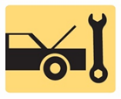 1. Vehicle Security Systems, Immobilizer Systems, and Chrysler Immobilizer System2. Ford PATS System, GM Antitheft System, and Testing Immobilizer Systems_____________________________________________________________________________________OBJECTIVES: 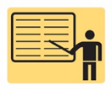 1. Describe the purpose and function of a security system.2. Explain how an immobilizer system works and identify its major components.3. Compare immobilizer systems in Chrysler, Ford, and General Motors vehicles.4. Explain how to diagnose a fault with an immobilizer system._____________________________________________________________________________________RESOURCES: (All resources may be found at jameshalderman.com)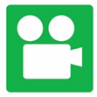 1. Task Sheet: Keyless Entry and Anti-Theft Diagnosis2. Chapter PowerPoint 3. Crossword and Word Search Puzzles (A6) 4. Videos: (A6) Electrical/Electronic Systems5. Animations: (A6) Electrical/Electronic Systems_____________________________________________________________________________________ACTIVITIES: 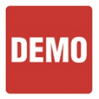 1. Task Sheet: Keyless Entry and Anti-Theft Diagnosis_____________________________________________________________________________________ASSIGNMENTS: 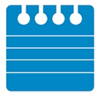 1. Chapter crossword and word search puzzles from the website.2. Complete end of chapter quiz from the textbook. 3. Complete multiple choice and short answer quizzes downloaded from the website._____________________________________________________________________________________CLASS DISCUSSION: 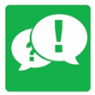 1. Review and group discussion chapter Frequently Asked Questions and Tech Tips sections. 2. Review and group discussion of the five (5) chapter Review Questions._____________________________________________________________________________________NOTES AND EVALUATION: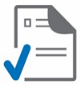 _____________________________________________________________________________________